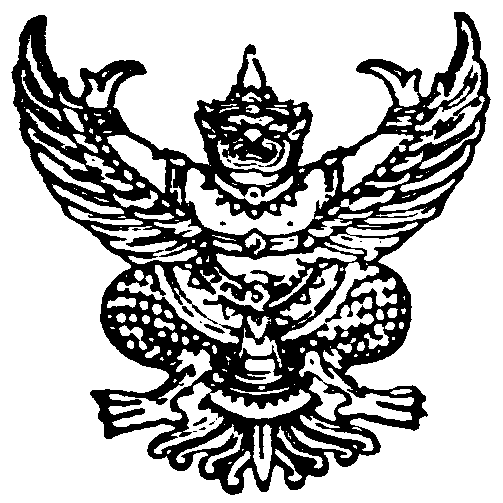 ประกาศองค์การบริหารส่วนตำบลโรงเข้เรื่อง ใช้ข้อบัญญัติงบประมาณรายจ่าย ประจำปีงบประมาณ พ.ศ.๒๕๖๓***************************		ด้วยสภาองค์การบริหารส่วนตำบลโรงเข้  ประชุมสภาสมัยสามัญ สมัยที่ ๔  ครั้งที่ ๒/๒๕๖๒  เมื่อวันที่  ๒๙  เดือนสิงหาคม  พ.ศ.๒๕๖๒ ได้มีมติเห็นชอบให้ตราข้อบัญญัติงบประมาณรายจ่าย ประจำปีงบประมาณ พ.ศ.๒๕๖๓ ประกอบอำเภอบ้านลาด ได้อนุมัติให้องค์การบริหารส่วนตำบลโรงเข้ ประกาศใช้ เป็นข้อบัญญัติงบประมาณรายจ่าย ประจำปีงบประมาณ พ.ศ.๒๕๖๓  เมื่อวันที่ ๒๖ เดือน กันยายน พ.ศ.๒๕๖๒		อาศัยอำนาจตามความในมาตรา ๗๑ แห่งพระราชบัญญัติสภาตำบลและองค์การบริหาร  ส่วนตำบล พ.ศ.2537  แก้ไขเพิ่มเติมถึง (ฉบับที่ 6) พ.ศ.2552 องค์การบริหารส่วนตำบลโรงเข้ อำเภอ   บ้านลาด จังหวัดเพชรบุรี  จึงขอประกาศใช้ข้อบัญญัติองค์การบริหารส่วนตำบล  เรื่อง ข้อบัญญัติงบประมาณรายจ่าย ประจำปีงบประมาณ พ.ศ.25๖๓  โดยมีผลบังคับใช้ตั้งแต่วันที่ 1 เดือนตุลาคม พ.ศ.25๖๒  เป็นต้นไป ดังมีรายละเอียดตามเอกสารแนบท้ายประกาศนี้		จึงประกาศให้ทราบโดยทั่วกัน			  ประกาศ  ณ  วันที่  ๒๖  เดือน  กันยายน  พ.ศ.25๖๒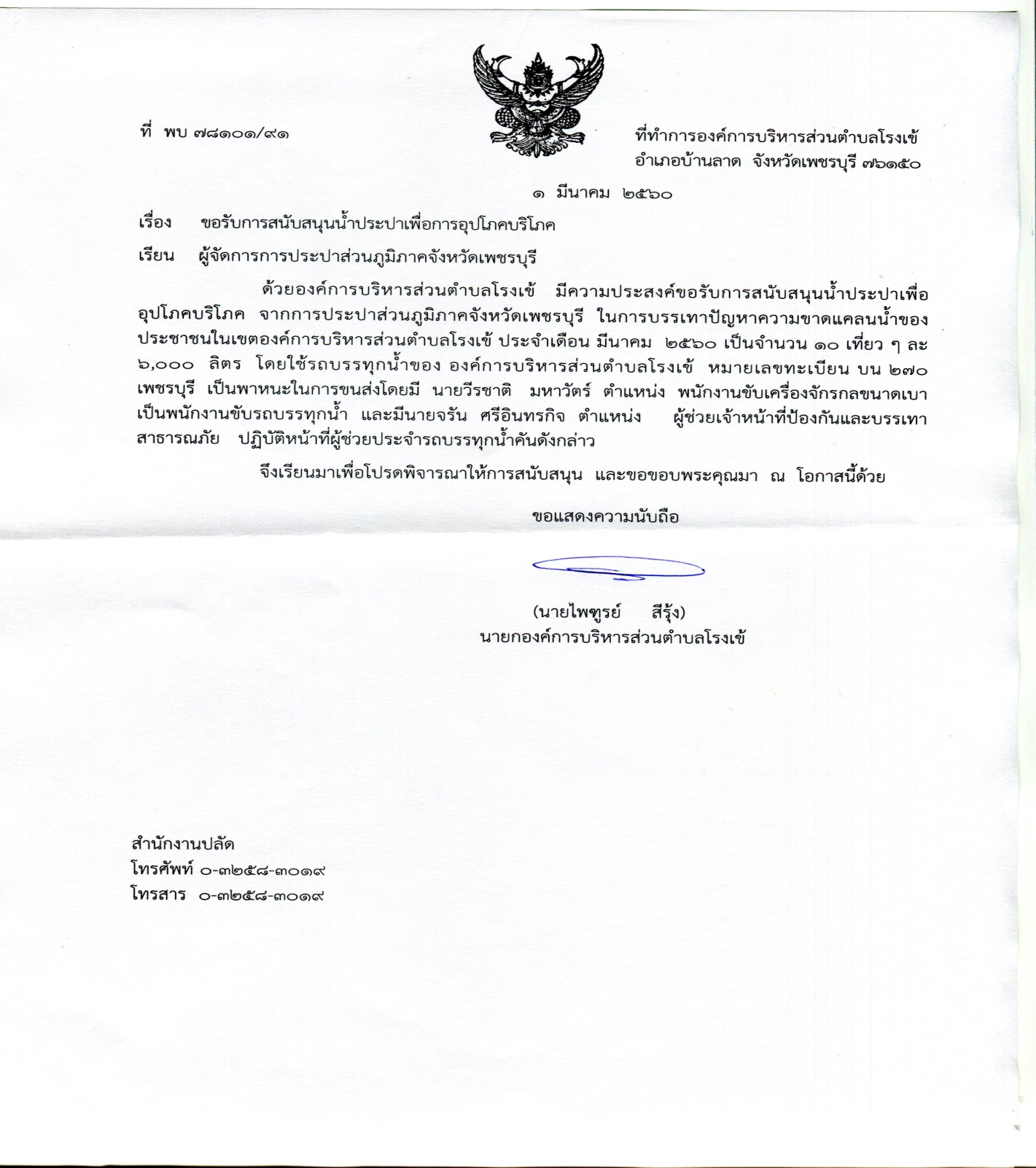 				               (นายไพฑูรย์   สีรุ้ง)                                              นายกองค์การบริหารส่วนตำบลโรงเข้